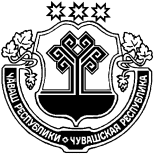 О признании утратившим силу постановление администрации Кульгешского сельского поселения Урмарского района Чувашской Республики от 21.12.2016 г. № 76 «О закреплении полномочий  администратора доходов местного бюджета Кульгешского сельского поселения Урмарского  района Чувашской Республики»В соответствии с абзацем четвертым пункта 3.2 статьи 1601 Бюджетного кодекса Российской Федерации, Законом Чувашской Республики от 29 марта 2022 г. № 26 «О преобразовании муниципальных образований Урмарского района Чувашской Республики и о внесении изменений в Закон Чувашской Республики «Об установлении границ муниципальных образований Чувашской Республики и наделении их статусом городского, сельского поселения, муниципального района, муниципального округа и городского округа» Администрация Кульгешского сельского поселения Урмарского района Чувашской Республики п о с т а н о в л я е т:1. Признать утратившими силу с 01 января 2023 г. постановление администрации Кульгешского сельского поселения Урмарского района Чувашской Республики от 21 декабря 2016 г. № 76 «О закреплении полномочий  администратора доходов местного бюджета Кульгешского сельского поселения Урмарского  района Чувашской Республики». 2. Настоящее постановление вступает в силу после его официального опубликования.Глава администрации Кульгешского сельского поселения Урмарского района  Чувашской Республики                                                                                           О.С. КузьминЧУВАШСКАЯ РЕСПУБЛИКА УРМАРСКИЙ РАЙОНЧĂВАШ  РЕСПУБЛИКИ ВǍРМАР РАЙОНĚАДМИНИСТРАЦИЯКУЛЬГЕШСКОГО СЕЛЬСКОГОПОСЕЛЕНИЯПОСТАНОВЛЕНИЕ 01.12.2022  № 38 деревня КульгешиКӖЛКЕШ ЯЛ ТĂРĂХĚН АДМИНИСТРАЦИЙĔЙЫШĂНУ 01.12.2022  38 № Кĕлкеш ялĕ